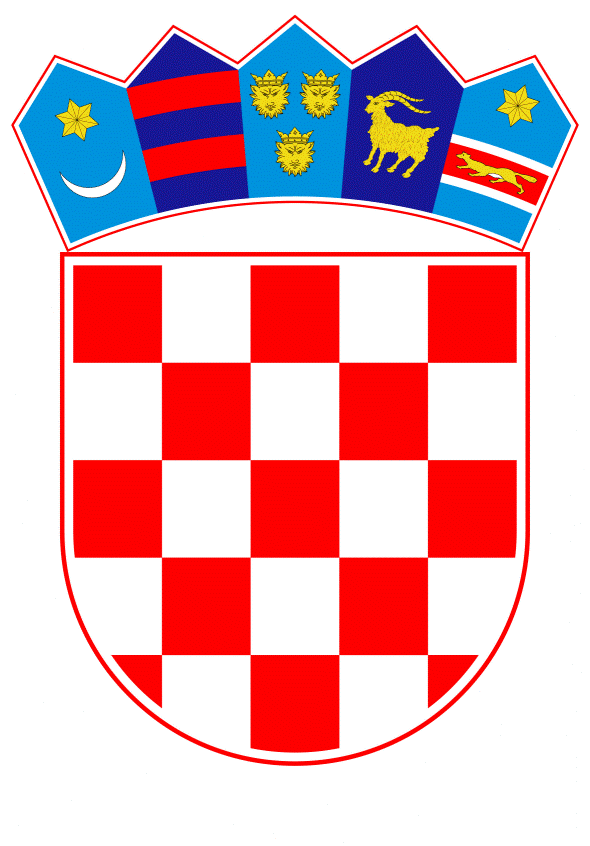 VLADA REPUBLIKE HRVATSKEZagreb, 10. svibnja 2019.______________________________________________________________________________________________________________________________________________________________________________________________________________________________Banski dvori | Trg Sv. Marka 2  | 10000 Zagreb | tel. 01 4569 222 | vlada.gov.hr											PRIJEDLOGVLADA REPUBLIKE HRVATSKE                         	Na temelju članka 87. stavka 1. Zakona o proračunu („Narodne novine“, broj 87/08, 136/12 i 15/15), Vlada Republike Hrvatske je na sjednici održanoj ________________ 2019. godine donijela O D L U K Uo davanju suglasnosti Gradu Rijeci za zaduženje kod Erste&Steiermärkische bank d.d., RijekaI.	Daje se suglasnost Gradu Rijeci za zaduženje kod Erste&Steiermärkische bank d.d., Rijeka u iznosu od 35.000.000,00 kuna, s rokom otplate kredita od četrnaest godina po isteku počeka od jedne godine (u 168 jednakih mjesečnih rata), uz fiksnu godišnju kamatnu stopu od 1,59% bez naknade za obradu i odobravanje kredita.	Sredstva će se koristiti za financiranje kapitalnog projekta „Uređenje javnih površina i izgradnja pripadajuće infrastrukture unutar bivšeg tvorničkog kompleksa Rikard Benčić“, sukladno Odluci Gradskog vijeća Grada Rijeke o zaduživanju Grada Rijeke za realizaciju kapitalnog projekta, KLASA: 021-05/18-01/55, URBROJ: 2170-01-16-00-18-3 od 24. svibnja 2018. godine.II.Radi ostvarenja zaduženja iz točke I. ove Odluke, zadužuje se Grad Rijeka da izradi planove proračunske potrošnje za godine u kojima treba planirati sredstva za otplatu kredita.III.             Ova Odluka stupa na snagu danom donošenja. KLASA:URBROJ:  Zagreb,							   				PREDSJEDNIKmr. sc. Andrej PlenkovićOBRAZLOŽENJE Grad Rijeka podnio je Ministarstvu financija zahtjev KLASA: 023-01/19-01/1, URBROJ: 2170/01-15-00-19-39 od 15. ožujka 2019. godine za dobivanje suglasnosti Vlade Republike Hrvatske za zaduženje kod Erste&Steiermärkische bank d.d. u iznosu od 35.000.000,00 kuna, s rokom otplate kredita od četrnaest godina po isteku počeka od jedne godine (u  168 jednakih mjesečnih rata), uz fiksnu godišnju kamatnu stopu od 1,59% bez naknade za obradu i odobravanje kredita.Sredstva će se koristiti za financiranje kapitalnog projekta „Uređenje javnih površina i izgradnja pripadajuće infrastrukture unutar bivšeg tvorničkog kompleksa Rikard Benčić“, sukladno Odluci Gradskog vijeća Grada Rijeke o zaduživanju Grada Rijeke za realizaciju kapitalnog projekta, KLASA: 021-05/18-01/55, URBROJ: 2170-01-16-00-18-3 od 24. svibnja 2018. godine.Na temelju članaka 87. i 88. Zakona o proračunu (Narodne novine, br. 87/08, 136/12 i 15/15), grad, općina i županija se mogu zadužiti za investiciju koja se financira iz njegova proračuna, ali godišnje obveze mogu iznositi najviše 20% ostvarenih prihoda u godini koja prethodi godini u kojoj se zadužuje, umanjenih za prihode iz članka 88. stavka 4. Zakona o proračunu.Ostvareni proračunski prihodi Grada Rijeke u 2018. godini, umanjeni za prihode iz članka 88. stavka 4. Zakona o proračunu, iznosili su 616.352.492,00 kune. Udio godišnjeg obroka (anuiteta) traženog kredita u ostvarenim prihodima iznosi 0,43%, a ako se tomu pribroji godišnji anuitet kredita iz prethodnih razdoblja te dospjele a nepodmirene obveze , tada je ukupna obveza Grada 17,64%, što je u okviru Zakonom propisane granice. S obzirom na izneseno, Ministarstvo financija predlaže da Vlada Republike Hrvatske donese odluku o davanju suglasnosti za zaduženje Grada Rijeke. Predlagatelj:Ministarstvo financijaPredmet:Prijedlog odluke o davanju suglasnosti Gradu Rijeci za zaduženje kod Erste&Steiermärkische bank d.d., Rijeka